Príloha č. 5VLÁDA SLOVENSKEJ REPUBLIKY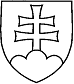 UZNESENIE VLÁDY SLOVENSKEJ REPUBLIKYč. 242z 22. mája 2013k návrhu účasti delegácie Slovenskej republiky na 102. zasadnutí Generálnej konferencie Medzinárodnej organizácie práce v Ženeve od 5. do 20. júna 2013VládaA.          súhlasíA.1.               s účasťou delegácie Slovenskej republiky na 102. zasadnutí Generálnej konferencie Medzinárodnej organizácie práce v Ženeve od 5. do 20. júna 2013 (ďalej len „konferencia“) v trojstrannom zložení (ďalej len „delegácia“),A.2.               s návrhom zloženia delegácie za vládu a s postupom delegácie na konferencii,A.3.               s návrhom stanoviska vlády SR k programu a navrhovaným záverom konferencie,A.4.               s účasťou ministra práce, sociálnych vecí a rodiny na konferencii;B.           vymenúva B.1.                 delegáciu za vládu SR v zložení 2 delegáti a 3 poradcovia v zložení                             Branislav Ondruš 
                            štátny tajomník Ministerstva práce, sociálnych vecí a rodiny SR 
                            delegát     Fedor Rosocha 
                veľvyslanec Stálej misie SR pri OSN a ostatných medzinárodných     organizáciách v Ženeve 
                delegát     Jozef Toman 
                riaditeľ odboru pracovných vzťahov, štátnozamestnaneckých vzťahov      a verejnej služby Ministerstva práce, sociálnych vecí a rodiny SR 
                 poradca Lukáš Berinec 
hlavný štátny radca odboru medzinárodných vzťahov a európskych                                         záležitostí 	Ministerstva práce, sociálnych vecí a rodiny SR 
poradca Martin Kabáčzástupca Stálej misie SR pri OSN a ostatných medzinárodných    organizáciách v Ženeve, ktorý má vo svojej pracovnej náplni aj problematiku Medzinárodnej organizácie práce      poradca, B.2.                 časť delegácie za zamestnávateľov na základe nominácie členov delegácie     zo strany Republikovej únie zamestnávateľov a Asociácie zamestnávateľských zväzov a združení SR vo formáte 1 delegát + 3 poradcovia v zložení                             Daniel Hrdina                             expert na zahraničné vzťahy, Asociácia zamestnávateľských zväzov a                             združení SR 
                            delegát                             Peter Molnár 
                            výkonný sekretár, Republiková únia zamestnávateľov 
                            poradca                             Vladimír Očenáš 
                            expert na zahraničné vzťahy, Asociácia zamestnávateľských zväzov a                            združení 
                            poradca                             Andrej Beňo 
                            expert na právo a legislatívu, Republiková únia zamestnávateľov 
                            poradca, B.3.               časť delegácie za zamestnancov na základe nominácie členov delegácie za Konfederáciu odborových zväzov SR vo formáte 1 delegát + 3 poradcovia v zložení                             Slavomír Manga 
                            viceprezident Konfederácie odborových zväzov SR 
                            delegát                             Erik Macák 
                            poradca pre medzinárodné otázky Konfederácie odborových zväzov SR 
                            poradca                             Monika Benedeková 
                            expertka odborového zväzu KOVO 
                            poradkyňa                             Zdenka Dvoranová 
                            expertka Konfederácie odborových zväzov SR 
                            poradkyňa; C.          ukladá členom vládnej delegácie C.1.               zabezpečiť, aby schválený postup delegácie a schválené stanovisko vlády k programu a záverom konferencie slúžili ako záväzná inštrukcia,ministrovi práce, sociálnych vecí a rodiny C.2.               vystaviť a zaslať poverovacie listiny členov delegácie na konferenciu                                                  ihneď C.3.               predložiť na rokovanie vlády Informáciu o priebehu a výsledkoch konferencie                                                  do 29. novembra 2013 D.          berie na vedomie, žeD.1.               náklady – cestovné výdavky a výdavky spojené s pobytom na konferencii delegácie sa uhradia čiastočne z rozpočtu kapitoly Ministerstva práce, sociálnych vecí a rodiny SR pre aparát ministerstva a čiastočne z národného projektu Centrum sociálneho dialógu ako oprávnené výdavky, v rámci Operačného programu Zamestnanosť a sociálna inklúzia. Vykoná:               minister práce, sociálnych vecí a rodiny  Na vedomie:  prezident Konfederácie odborových zväzov SR prezident Republikovej únie zamestnávateľov prezident Asociácie zamestnávateľských zväzov a združení SR Uznesenie vlády SR číslo 242/2013                            strana 3Číslo materiálu:13630/2013Predkladateľ:minister práce, sociálnych vecí a rodiny